PENGARUH BIMBINGAN KELOMPOK TERHADAP KEMAMPUAN PENYESUAIAN DIRI SISWA DI PESANTREN AR-RAUDLATUL HASANAH MEDAN TAHUN AJARAN 2020-2021SKRIPSI Skripsi ini Diajukan untuk Melengkapi Tugas-tugas dan Memenuhi Syarat-syarat Guna Mencapai Gelar Sarjana Pendidikan  pada Jurusan Ilmu Pendidikan Program Studi Bimbingan KonselingOLEH :NURHANINPM : 181414024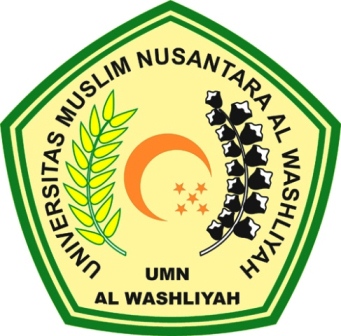 FAKULTAS KEGURUAN DAN ILMU PENDIDIKANUNIVERSITAS MUSLIM NUSANTARA AL-WASHLIYAHM E D A N2020PENGARUH BIMBINGAN KELOMPOK TERHADAP KEMAMPUAN PENYESUAIAN DIRI SISWA DI PESANTREN AR-RAUDLATUL HASANAH MEDAN TAHUN AJARAN 2020-2021SKRIPSI OLEH :NURHANINPM : 181414024FAKULTAS KEGURUAN DAN ILMU PENDIDIKANUNIVERSITAS MUSLIM NUSANTARA AL-WASHLIYAHM E D A N2020